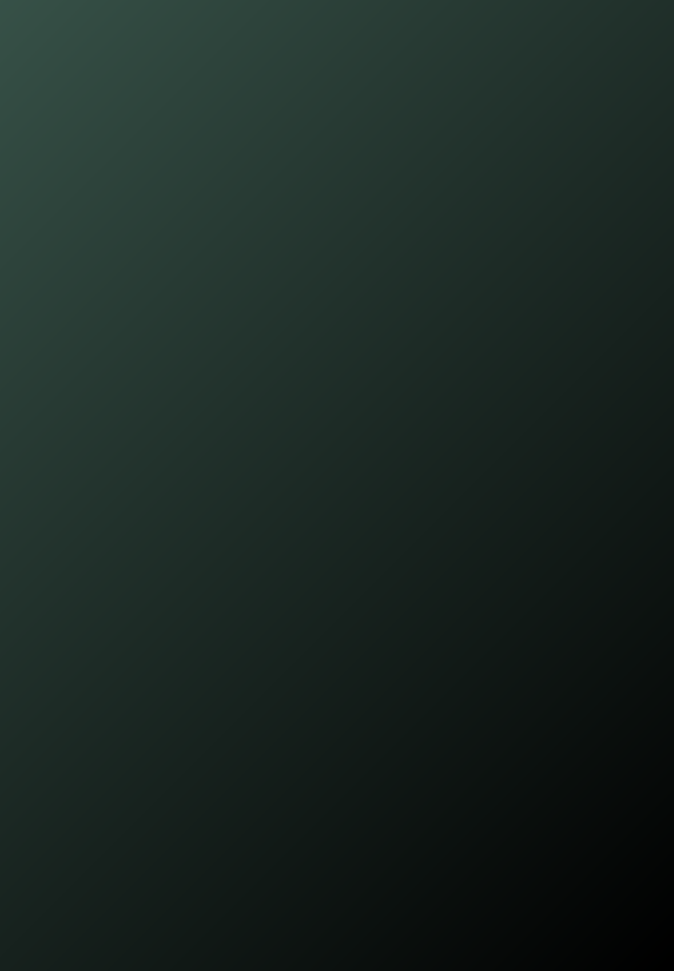 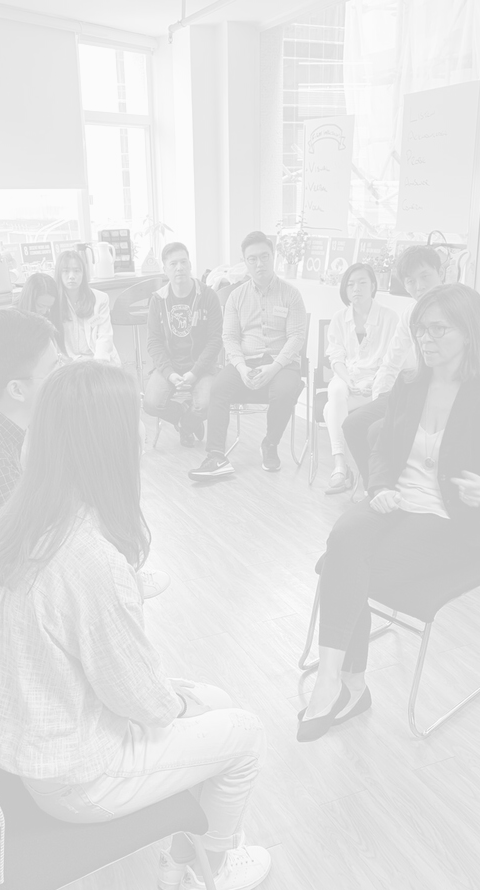 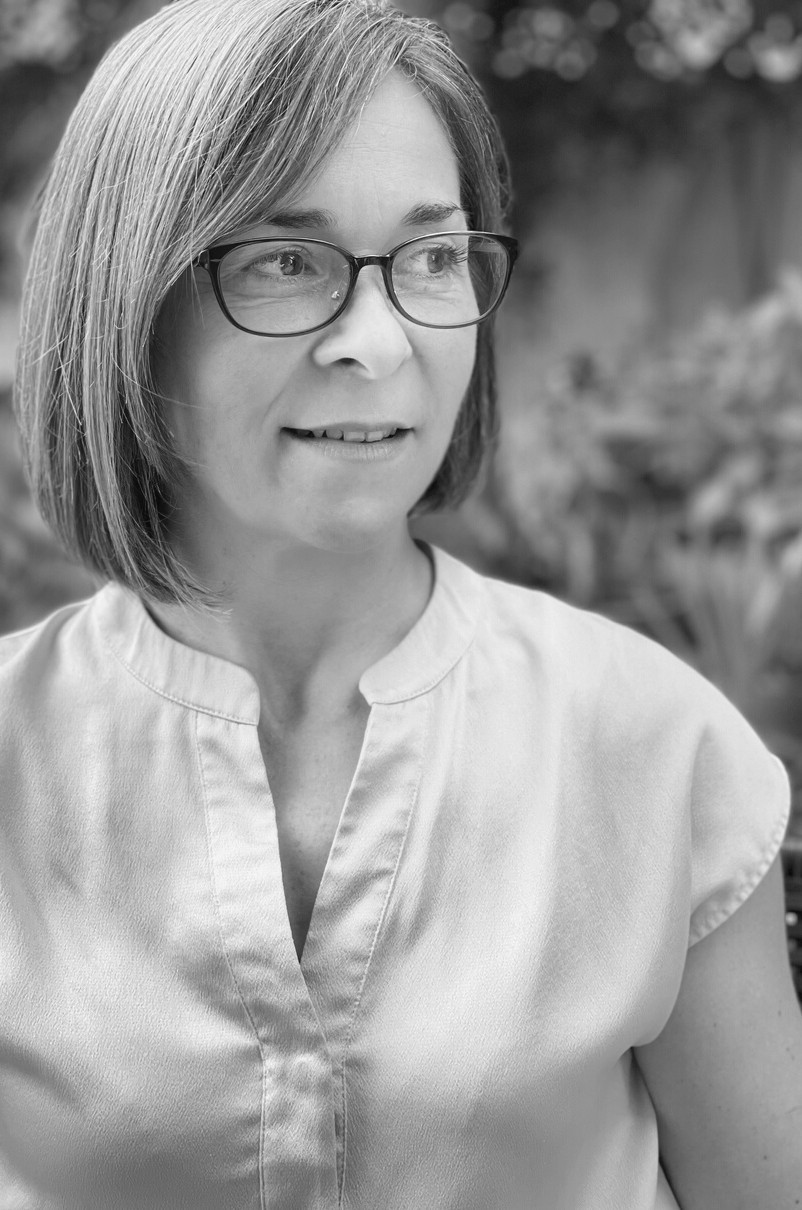 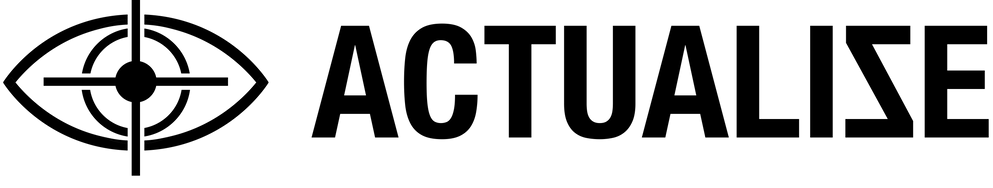 POSITIONSENIOR CONSULTANTCORE SKILLSNEGOTIATION SKILLSCOMMUNICATION SKILLS SALES TRANSFORMATIONLEADERSHIP DEVELOPMENT CULTURE CHANGESOCIAL TRANSFORMATIONBACKGROUNDSharing knowledge and information has always been a driving factor in my life, prompting me to embark on a 20-year career in journalism, first in theUnited Kingdom and later in Hong Kong. Editorial management and training became a core element of my two decades in journalism, during which Idesigned and delivered newsroom upskilling. I also lectured in the subject at Hong Kong Baptist University.In recent years, my focus moved towards Learning and Development which led me to Actualize. I love the unique way in which we deliver powerfulprograms that have a lasting impact on organisations. I have extensiveexperience in sales and negotiation training as well as communication skills and wellbeing programs. I am proficient in delivering both virtual and face- to-face programs.QUALIFICATIONS & CERTIFICATIONSAdvanced Credit Negotiation Skills (ACNS) Accredited Facilitator Heartstyles Life Indicator Accredited Facilitator & CoachNLP Coach and PractitionerTime Line Therapy® PractitionerPre-entry Newspaper Journalism (National Council for the Training of Journalists)Teaching English as a Foreign Language (TEFL)International Certified Personal Trainer (National Academy of Sports Medicine)LANGUAGESEnglishWILLING TO TRAVELYes